ALLEGATO  circ.52Dichiarazione per riammissione dell’alunna/o a scuola I sottoscritti genitori dell'alunn_ ______________________________________ frequentante la classe___________ della scuola _____________________________________dichiarano sotto la propria responsabilità che il suddetto/a alunno/anon è positivo al Covid19 e/o non è sottoposto/a alla misura della quarantena e/o di isolamento fiduciario;se è stato positivo al Covid19, in quarantena o in isolamento fiduciario, ha ottenuto liberatoria da ASP o da autorità competente, comunque è in possesso di tampone veloce o molecolare negativo;  che nei giorni precedenti alla presente dichiarazione non ha avuto alcuna infezione respiratoria acuta, febbre, tosse e difficoltà respiratoria e non è stato a stretto contatto con un caso probabile o confermato di infezione di COVID-19 e di non essere stato in zone con presunta trasmissione diffusa o locale; dichiarano inoltre di far frequentare la struttura scolastica al/alla figlio/a solo nel caso in cui si accerti che la temperatura è inferiore a 37,5°C e non presenti alcuna infezione respiratoria acuta, febbre, tosse e difficoltà respiratorie;di adottare l'uso delle mascherine e di altri dispositivi di protezione conformi alle disposizioni delle autorità scientifiche e sanitarie e del dirigente scolastico;di essere a conoscenza delle sanzioni previste in caso di inottemperanza delle predette misure di contenimento e delle conseguenze previste in caso di dichiarazioni false e mendaci.Messina, __ ______ _____                                                       Firma dei genitori o tutore ____________________________ Estremi dei documenti di riconoscimento ____________________________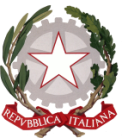 Istituto Comprensivo Statale “Giuseppe Catalfamo”Via dei Gelsomini n. 9 Contesse Cep Messinatel. 090622710   http://www.catalfamo.edu.it - meic89700a@istruzione.it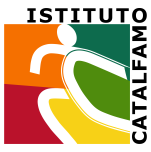 